ПОСТАНОВЛЕНИЕКАБИНЕТА МИНИСТРОВ РЕСПУБЛИКИ УЗБЕКИСТАНО ВНЕСЕНИИ ИЗМЕНЕНИЙ И ДОПОЛНЕНИЯ В ПОРЯДОК ОСУЩЕСТВЛЕНИЯ ХОЗЯЙСТВУЮЩИМИ СУБЪЕКТАМИ ОБЯЗАТЕЛЬНОЙ ПРОДАЖИ ВЫРУЧКИ В ИНОСТРАННОЙ ВАЛЮТЕ(Собрание законодательства Республики Узбекистан, 2017 г., № 5, ст. 64) Комментарий LexUz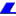 Настоящее постановление утратило силу в соответствии с постановлением Кабинета Министров Республики Узбекистан от 8 января 2018 года № 16 «О внесении изменений, а также признании утратившими силу некоторых решений Правительства Республики Узбекистан (Указ Президента Республики Узбекистан от 2 сентября 2017 года № УП-5177 «О первоочередных мерах по либерализации валютной политики» и постановление Президента Республики Узбекистан от 12 сентября 2017 года № ПП-3270 «О мерах по дальнейшему развитию и повышению устойчивости банковской системы республики»)».В целях расширения объемов и номенклатуры экспортных поставок, стимулирования предприятий, производящих конкурентоспособную, экспортоориентированную продукцию с высокой добавленной стоимостью, а также дальнейшего развития предпринимательской деятельности Кабинет Министров постановляет:1. Внести изменения и дополнение в Порядок осуществления хозяйствующими субъектами обязательной продажи выручки в иностранной валюте, утвержденный постановлением Кабинета Министров от 29 июня 2000 года № 245 (СП Республики Узбекистан, 2000 г., № 6, ст. 33), согласно приложению.2. Министерствам и ведомствам в месячный срок привести принятые ими нормативно-правовые акты в соответствие с настоящим постановлением.3. Контроль за исполнением настоящего постановления возложить на заместителя Премьер-министра Республики Узбекистан Р.С. Азимова.Премьер-министр Республики Узбекистан А. АРИПОВг. Ташкент,1 февраля 2017 г.,№ 44ПРИЛОЖЕНИЕ 
к постановлению Кабинета Министров от 1 февраля 2017 года № 44Изменения и дополнение, вносимые в Порядок осуществления хозяйствующими субъектами обязательной продажи выручки в иностранной валюте1. Абзац первый пункта 10 изложить в следующей редакции:«Обязательной продаже уполномоченным банкам подлежит 25 процентов выручки в иностранной валюте, полученной от реализации товаров и услуг на экспорт, за исключением отдельных видов товаров и услуг по перечню, согласно приложению № 4, выручка в иностранной валюте от экспорта которых подлежит 50 процентной обязательной продаже.».2. В абзаце первом пункта 15 слова «приложению № 4 (на отдельных листах по каждому виду иностранной валюты, отдельно по 100 и 50-процентной обязательной продаже)» заменить словами «приложению № 5 (на отдельных листах по каждому виду иностранной валюты, отдельно по каждой ставке обязательной продажи)».3. В пункте 16:в абзаце первом слова «иностранной валюты по форме согласно приложению № 5» заменить словами «выручки в иностранной валюте по форме согласно приложению № 6»;в абзаце втором слова «приложению № 5» заменить словами «приложению № 6».4. Текст приложения № 1 изложить в следующей редакции:«ПЕРЕЧЕНЬ
товаров, выручка в иностранной валюте от экспорта которых микрофирмами и малыми предприятиями подлежит обязательной продаже* Включая транзит.».5. Дополнить приложением № 4 следующего содержания:«ПРИЛОЖЕНИЕ № 4ПЕРЕЧЕНЬ
отдельных видов товаров и услуг, выручка в иностранной валюте от экспорта которых подлежит 50 процентной обязательной продаже* Включая транзит.».6. Приложения №№ 4 и 5 считать соответственно приложениями №№ 5 и 6.7. Из позиции 4 приложения № 5 слова «(100%, 50%)» исключить.8. Из наименования приложения № 6 слова «50 процентной» исключить.№Наименование товараКод ТН ВЭД1.Сельскохозяйственная продукция и дикорастущие растения0701 — 0709, 0714, 0801 — 0802, 0803 10 100 0, 0803 90 100 0, 0804 10 000 1, 0804 20 100 0,0804 30 000 1, 0804 40 000 0 — 0804 50 000 1, 0805, 0806 10, 0807 — 0810, 122.Газ природный *2711 213.Медь и изделия из нее74, 8544№Наименование товаров и услугКод ТН ВЭД1.Пшеница10012.Сера всех видов2503 00, 2802 00 000 03.Газ природный и прочая продукция нефтегазовой отрасли *2701-27154.Водород, газы инертные и прочие неметаллы28045.Цинк и изделия из него2817 00 000,796.Гидразин и гидроксиламин и их неорганические соли, неорганические основания прочие, оксиды, гидроксиды и пероксиды металлов прочие28257.Уран28448.Полиэтилен39019.Полипропилен390210.Черные металлы7211.Медь и изделия из нее74, 854412.Прочие недрагоценные металлы, металлокерамика, изделия из них8113.Авиатранспортные услуги14.Услуги железнодорожного транспорта15.Телекоммуникационные услуги (кроме услуг почтовой связи)16.Банковские услуги